advanceddesign.galletti.com:nasce la nuova vetrina ufficiale Galletti dedicata all’advanced designAzienda di riferimento internazionale nel segmento dei terminali idronici di nuova concezione, Galletti mette i propri prodotti al centro di un ecosistema in continua evoluzione.Partendo da questo presupposto, Galletti presenta la nuova vetrina web advanceddesign.galletti.com: uno strumento di comunicazione ispirazionale e contemporaneo - dedicato ad architetti, interior designer e professionisti del settore - per raccogliere e presentare tutte le soluzioni design oriented realizzate dall’Advanced Design Unit nata all’interno di  Galletti, per coniugare l’innovazione tecnologica con nuove forme e materiali.advanceddesign.galletti.com si affianca allo sviluppo dei nuovi prodotti dedicati all’estetica del comfort che è iniziato con il fan coil ART-U - vera e propria mile-stone nel mondo della climatizzazione - a cui sono seguiti altri prodotti di grande innovazione come ART-U Canvas, il primo fan coil a parete capace di offrire materiali innovativi e personalizzazioni uniche, EFFETTO, il nuovo concept di modulo per cassette idroniche, con diffusione dell’aria ad effetto Coandă, perfetto connubio tra estetica, innovazione e design d’eccellenza, oltre ad AirClissi, il modulo luminoso che esalta con un tocco di luce il comfort e lo stile dell’ambiente.Il sito advanceddesign.galletti.com fa comprendere al visitatore come alla base di queste grandi innovazioni ci sia un costante dialogo tra le differenti discipline e settori che lavorano quotidianamente sia per creare soluzioni sostenibili e all’avanguardia, sia per rendere sempre migliore l’utilizzo dei prodotti e dei servizi Galletti, in totale armonia con i concetti di Design Thinking e Open Innovation.Non solo design, ma Advanced Design, quindi, per sviluppare nuovi concept di efficienza, design, materiali e personalizzazioni e spingere il marchio Galletti oltre i confini della climatizzazione e del comfort.Galletti Advanced Design advanceddesign.galletti.com L’Aziendawww.galletti.com Galletti S.pA.L’azienda presidia il settore della climatizzazione comfort con uno dei cataloghi più ampi e completi del settore, vantando su ogni gamma di prodotto l’adesione alla certificazione Eurovent.  Da sempre Galletti ha investito molto sull’innovazione dei processi interni e può contare al proprio interno su di un laboratorio di Ricerca e Sviluppo completo di camera climatica di ultima generazione, un Dipartimento per la progettazione meccanica, elettrica ed elettronica, linee di produzione all’avanguardia per i terminali idronici, per i chiller e le pompe di calore. La forte verticalizzazione che caratterizza tutte le aziende del Gruppo si traduce in Galletti nella capacità di gestire al proprio interno, oltre alla realizzazione del prodotto finito, anche la produzione di semilavorati “critici”, come la lavorazione della lamiera: quest’ultima viene gestita da un centro di lavoro automatizzato che integra un robot per la piegatura di piccole parti, un centro di punzonatura, uno di piegatura e un magazzino automatico.Verticalizzazione per Galletti significa anche sviluppo interno dei software di regolazione e produzione degli scambiatori di calore a pacco alettato. Tutto questo permette all’azienda di offrire grande flessibilità ai propri interlocutori.Advanced Design UnitDa alcuni anni Galletti ha creato al proprio interno un dipartimento che è incaricato di raccogliere le esigenze del cliente per “matcharle” con idee, stimoli, tendenze provenienti anche da settori molto distanti da quello della climatizzazione comfort. 
Le persone che costituisco il team ADU favoriscono il processo di open innovation agendo da connettori verso le realtà esterne (Università, fornitori, laboratori di ricerca, ...) e lavorano in stretta sinergia con gli altri enti aziendali che partecipano al processo di sviluppo di un nuovo prodotto o servizio, in primis con l’Ufficio Tecnico e il Marketing, per dare vita a soluzioni altamente innovative e differenzianti per il mercato.Il Gruppo Galletti La crescita dell’azienda Galletti e l’evoluzione del mercato hanno aperto la strada all’ingresso di altre sette importanti realtà imprenditoriali, tutte italiane, in grado di offrire un pacchetto completo di prodotti e servizi con competenze specifiche (Heating, Ventilation, Air-Conditioning and Refrigeration). Il Gruppo Galletti è oggi riconosciuto nel panorama internazionale come un unico partner nel settore dell’HVACR.Immagini disponibili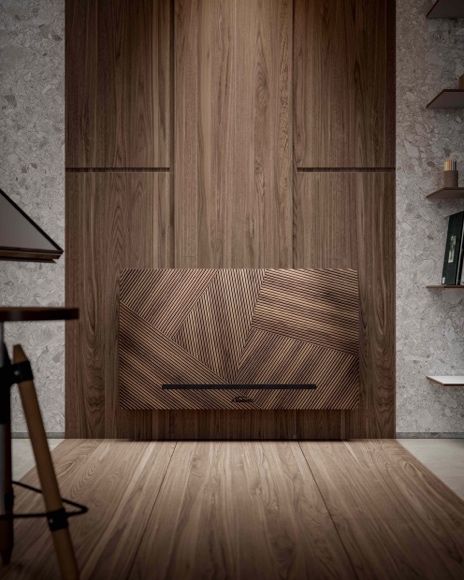 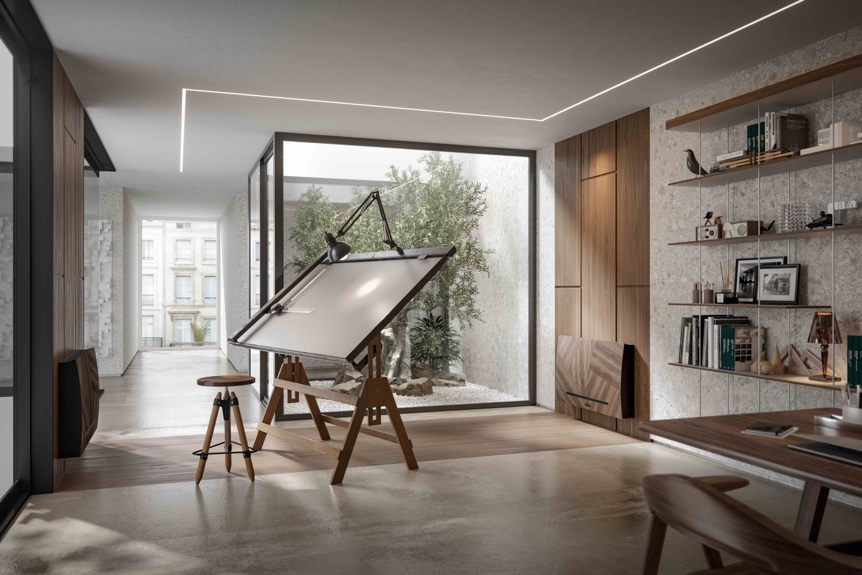 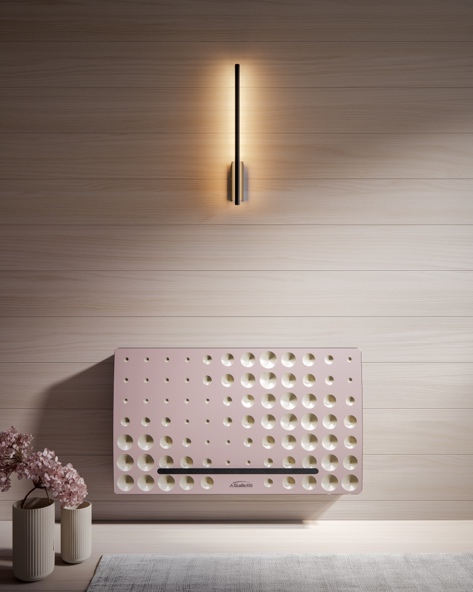 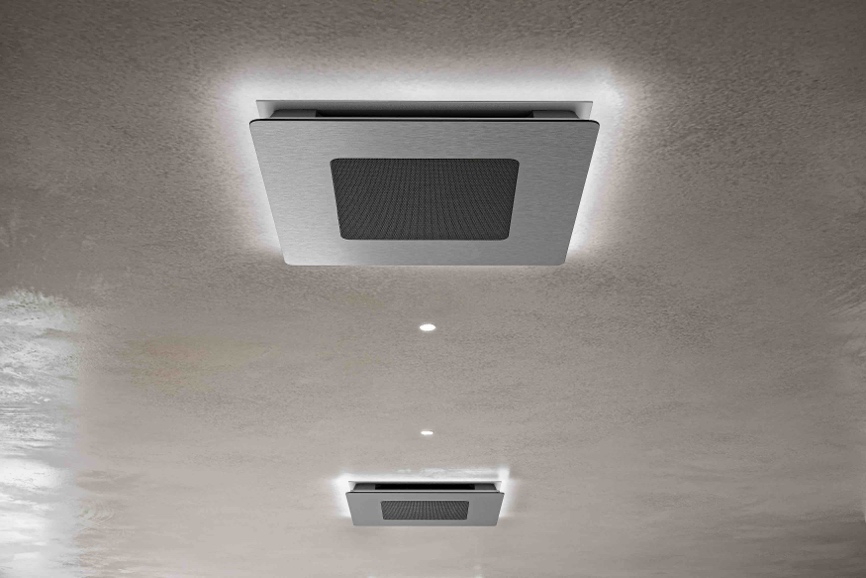 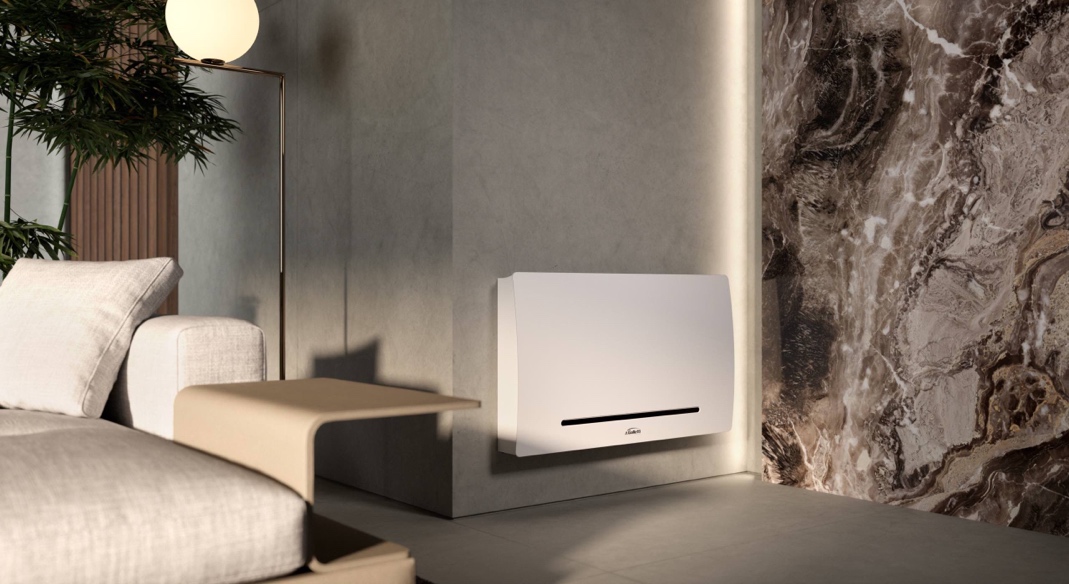 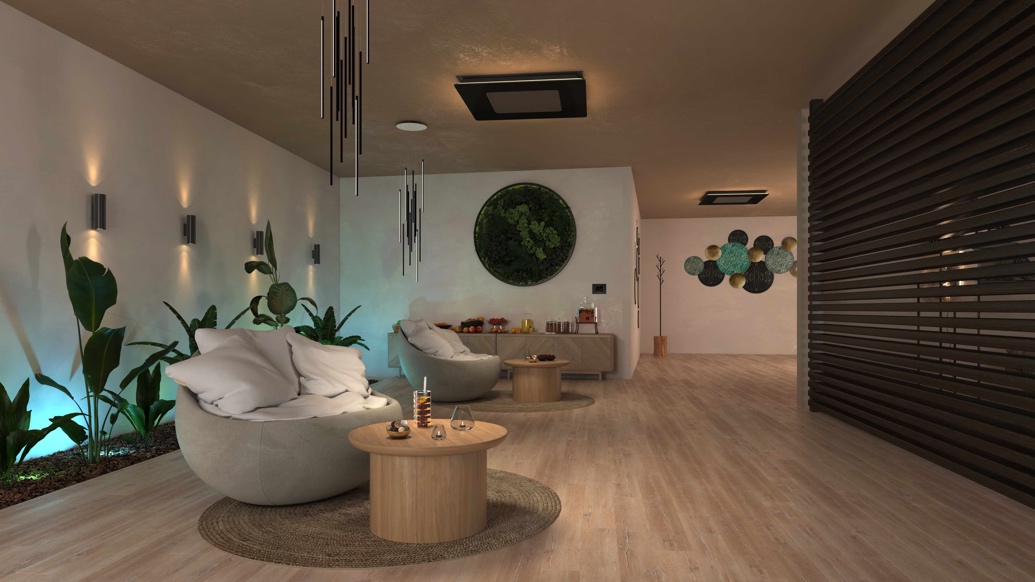 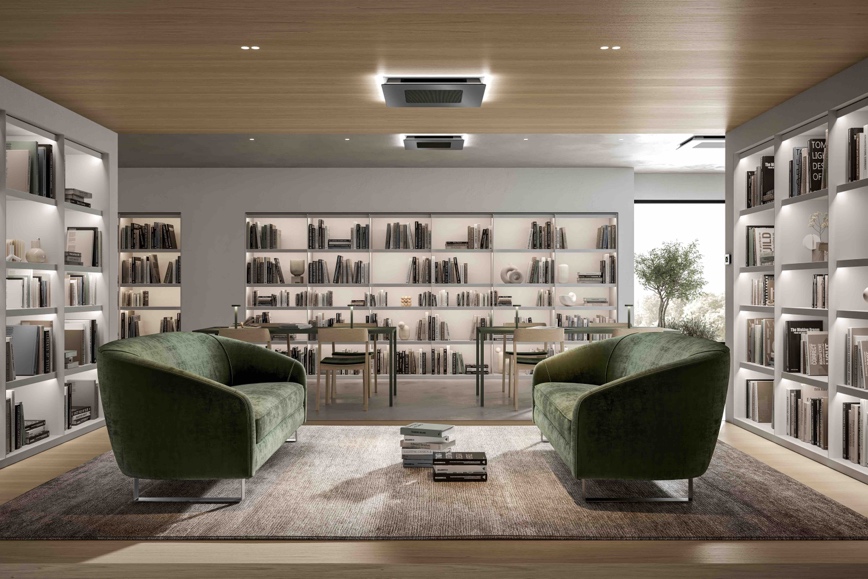 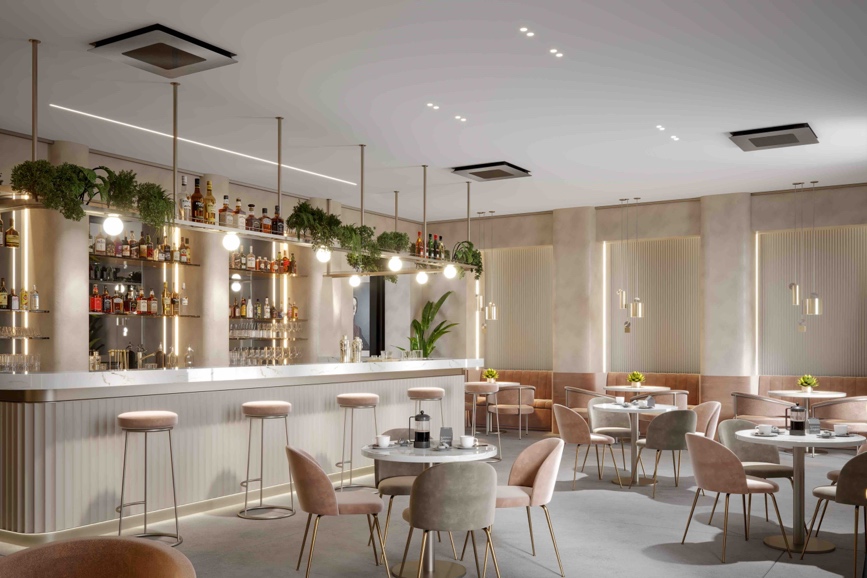 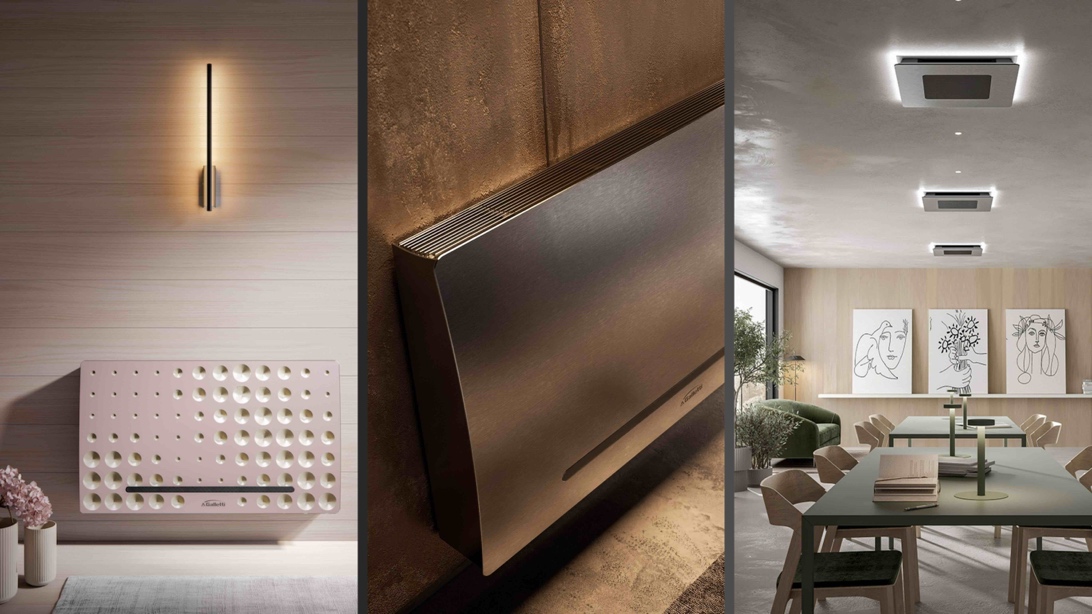 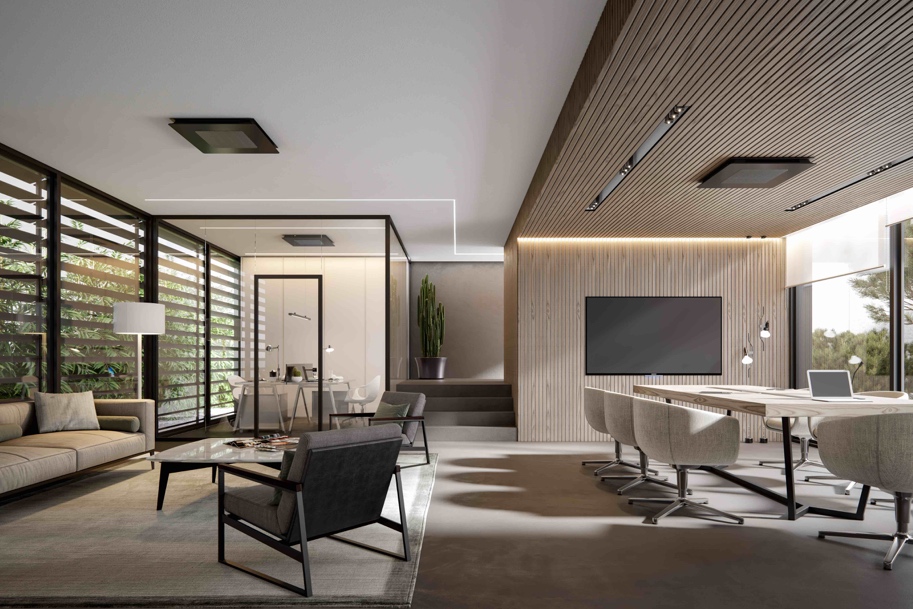 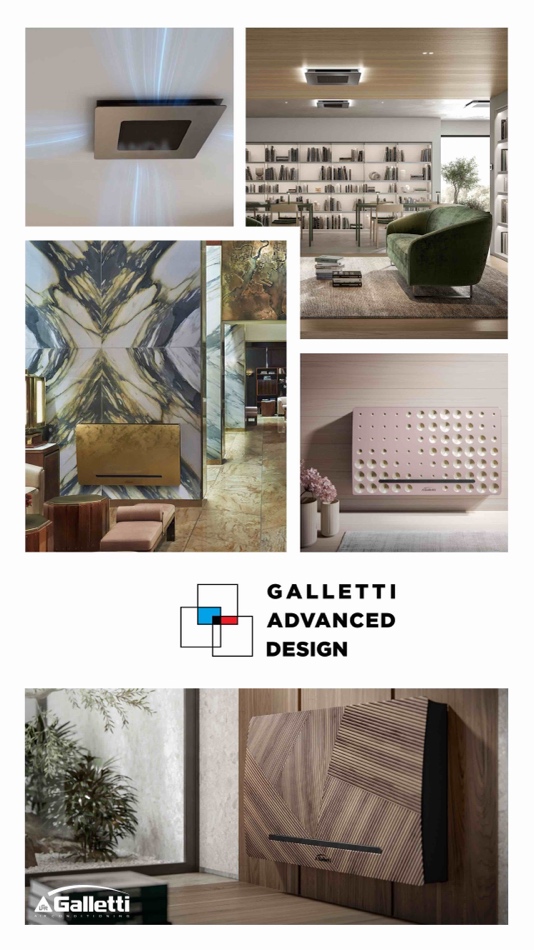 